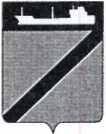 ПОСТАНОВЛЕНИЕАДМИНИСТРАЦИИ ТУАПСИНСКОГО ГОРОДСКОГО ПОСЕЛЕНИЯ               ТУАПСИНСКОГО РАЙОНА от  16.05.2018                                                            №   502г. ТуапсеО внесении изменения в постановление администрации Туапсинского городского поселения Туапсинского района от 17 ноября 2017 года № 1662 «Об утверждении порядка выдачи разрешений на парковку транспортных средств на автомобильных дорогах общего пользования местного значения Туапсинского городского поселения Туапсинского района в местах, обозначенных дорожным знаком 6.4 «Парковка (парковочное место)» с табличкой 8.9.1 «Стоянка только для владельцев парковочных разрешений»»В соответствии с Федеральным законом от 06 октября 2003 года            № 131-ФЗ «Об общих принципах организации местного самоуправления в Российской Федерации», Постановлением Правительства Российской Федерации от 23 октября 1993 года № 1090 «О Правилах дорожного движения Российской Федерации»  п о с т а н о в л я ю: 1. Внести изменение в постановление администрации Туапсинского городского поселения Туапсинского района от 17 ноября  2017 года № 1662 «Об утверждении порядка выдачи разрешений на парковку транспортных средств на автомобильных дорогах общего пользования местного значения Туапсинского городского поселения Туапсинского района в местах, обозначенных дорожным знаком 6.4 «Парковка (парковочное место)» с табличкой 8.9.1 «Стоянка только для владельцев парковочных разрешений»» изложив в приложении пункт 1 в следующей редакции:«1. Настоящий Порядок выдачи разрешений на парковку транспортных средств на автомобильных дорогах общего пользования местного значения Туапсинского городского поселения Туапсинского в местах, обозначенных дорожным знаком 6.4 «Парковка (парковочное место)» с табличкой             8.9.1 «Стоянка только для владельцев парковочных разрешений» (далее - Порядок), разработан в соответствии с Федеральным законом от 06 октября 2003 года № 131-ФЗ «Об общих принципах организации местного самоуправления в Российской Федерации», Федеральным законом от             08 ноября 2007 года № 257-ФЗ «Об автомобильных дорогах и о дорожной деятельности в Российской Федерации и о внесении изменений в отдельные законодательные акты Российской Федерации», постановлением Правительства Российской Федерации от 23 октября 1993 года № 1090 «О Правилах дорожного движения Российской Федерации» и регулирует вопросы, связанные с процедурой выдачи парковочных разрешений государственным органам и физическим лицам, по решению Туапсинской городской комиссии по безопасности дорожного движения, здания (помещения) которых прилегают к территориям парковок, обозначенных дорожным знаком 6.4 «Парковка (парковочное место)» с табличкой 8.9.1 «Стоянка только для владельцев парковочных разрешений»».2. Сектору по документообороту управления делами администрации Туапсинского городского поселения Туапсинского поселения (Кот)                                                    обнародовать данное постановление. 3.Отделу жилищно-коммунального хозяйства (Кочконян) разместить настоящее постановление на официальном сайте администрации Туапсинского городского поселения Туапсинского района4. Контроль за выполнением настоящего постановления оставляю за собой.5. Постановление вступает в силу со дня его  обнародования.Исполняющий обязанности главы Туапсинского городского поселения Туапсинского района                                                                       Е.А.Клименко  